□ ATLAS CONSULTINGČLEN SKUPINY ATLAS GROUPSERVISNÍ SMLOUVA č. 490200124 programového vybavení CODEXIS® GREENuzavřená zejména dle ust. § 2358 a násl. a § 2586 a násl. zákona č. 89/2012 občanského zákoníku, ve zněníJp.tMpozdějších předpisů1. Smluvní stranyATLAS consulting spol. s r.o.Výstavní 292/13, 702 00 Ostrava, Moravská Ostrava IČO: 46578706, DIČ: CZ46578706Bankovní spojení: Komerční banka Ostrava, č.ú.: 36600761/0100 e-mail: obchod@atlasgroup.czSpolečnost je zapsána v Obchodním rejstříku vedeném Krajským soudem v Ostravě, oddíl C, vložka 3293 zastoupená: Ing. Pavlou Řehákovou, jednatelkou společností (dále jen „dodavatel")aGymnázium, Praha 10, Voděradská 2Voděradská 900/2, 100 00 Praha IČO: 61385361, DIČ: CZ61385361Bankovní spojení:	£Tb.		 č.ú.:e-mail: .. ....	.<?*.	Společnost je zapsána v Obchodním rejstříku vedeném	soudem v	, oddíl ..., vložka	zastoupená: .tyj}....Jilfétí..tf.. (dále jen „odběratel")2. Předmět smlouvyDodavatel se touto smlouvou zavazuje po dobu trvání této smlouvy poskytnout odběrateli 1 přístup (licenci k užiti) do internetové aplikace právního informačního systému CODEXIS" GREEN včetně doplňků LIBERIS Silver, Sledované dokumenty a Vzory smluv (dále jen „produkt" nebo „základní dodávka produktu") a zajišťovat pro odběratele poradenské a servisní služby dle ust. 2.2 této servisní smlouvy a odběratel se zavazuje za tyto služby dodavateli zaplatit smluvenou cenu dle ust. 3. této servisní smlouvy.Čerpání služeb:Prvotní instalace produktu zahrnuje tyto služby:úvodní nastavení produktu na písemné vyžádání odběratelebezplatné zaškolení libovolného počtu pracovníků do uživatelských funkcí v rozsahu 1 vyučovací hodiny na písemné vyžádání odběratele.Další služby:telefon na Linku zákaznické podpory,přednostní e-mail na technickou podporu,servisní práce dle zvýhodněných sazeb (50 % sleva),metodické školení dle zvýhodněných sazeb (25 % sleva),přístup do pravidelně aktualizované databáze,e-fakturace,služba „volání zpět",poskytování e-mailové a telefonické podpory zdarma,Právo na čerpání výše uvedených služeb vzniká dnem úhrady za poskytování služeb dle článku 3 této servisní smlouvy.3. Cenové a platební podmínkySlužby jsou v rámci této servisní smlouvy poskytovány dle aktuálního ceníku služeb, viz www.atlasconsultinq.cz.Cena je stanovena jako smluvní. V uvedené ceně není zahrnuta aktuální sazba daně z přidané hodnoty.Cena za licenci k užití je stanovena na 5.990,- Kč bez DPH jednorázově a bude uhrazena na základě elektronického platebního (daňového) dokladu (dále jen faktura) dle § 26, odst. 3 zákona č. 235/2004Sb. v platném znění, vystaveného dodavatelem.Smluvní strany činí nesporným, že cenu za poskytování služeb za období od účinnosti této servisní smlouvy do 30.11.2022 již odběratel uhradil před podpisem této servisní smlouvy.případě naplnění odst. 7.2. této servisní smlouvy, tj. s účinností od 1.12.2022 je cena za 1 rok poskytování služeb stanovena na částku 13.000,- Kč. Celková cena na další období trvání smlouvy v délce 5 let tedy činí 65.000,- Kč (slovy: šedesátpěttisíckorunčeských).souladu se zákonem o DPH přistupuje k těmto částkám aktuální sazba DPH.ATLAS consulting spol. s r.o., člen skupiny ATLAS GROUP, Výstavní 292/13. 702 00 Ostrava +420 596 613 333 klientske.centrum@atlasgroup.cz www.atlasgroup.czÚhrady podle této smlouvy budou probíhat vždy na základě elektronického zálohového platebního nebo daňového dokladu (dále jen „faktura") dle § 26, odst. 3 zákona č. 235/2004Sb. v platném znění, vystaveného dodavatelem se splatností do 8 dnů ode dne jeho doručení odběrateli na jeho e-mailovou adresu: fiserova@gymvod.cz. Doručením elektronického platebního dokladu se tak rozumí jeho odeslání na odběratelem uvedenou e-maílovou adresu.Kontaktní osoba odběratele pro fakturaci: Mgr. Fišerová JitkaZa den platby je považován den připsání příslušné platby na účet dodavatele.Před uplynutím předplaceného období bude odběrateli zaslána faktura na další období poskytování služeb, faktura bude doručena na e-mailovou adresu odběratele uvedenou v odst. 3.4. nebo na doručovací adresu odběratele.Dodavatel si vyhrazuje právo na změnu cen, a to o roční míru inflace dle indexu růstu spotřebitelských cen (ISC) Českého statistického úřadu oficiálně vyhlášenou v ČR za uplynulý kalendářní rok, nejdříve však po uplynutí prvotního období, na které byla tato smlouva sjednána.V případě prodlení odběratele s platbami dle této servisní smlouvy, je dodavatel oprávněn vůči odběrateli uplatnit nárok na úhradu úroku z prodlení v zákonem stanovené výši.Spolupráce ze strany dodavatelePo úhradě ceny za poskytování služeb za příslušné období, zajistí dodavatel výkon servisních prací v dohodnutých termínech a odpovídající kvalitě.Dodavatel odběrateli účtuje ceny servisních prací se zvýhodněními oproti standardnímu ceníku.Dodavatel zajistí přednostní vyřízení požadavků odběratele na lince zákaznické podpory.Zasílání informačních bulletinů a obchodních zpráv dodavatele.Dodavatel odpovídá za to, že produkt odpovídá vlastnostem uvedeným v uživatelské dokumentaci (příručkách a manuálech), jak jsou dostupné na internetových stránkách dodavatele a v uživatelské dokumentaci. Odběratel je odpovědný za to, aby se s uživatelskou dokumentací seznámil. Absence vlastností či funkcí, které nejsou v uživatelské dokumentaci uvedeny, se nepovažují za vadu a odběrateli nevznikají z tohoto důvodu žádné nároky z odpovědnosti za vady, ani nárok na odstoupení od smlouvy.Na data poskytnutá v rámci základní dodávky produktu a aktualizací se vztahují Všeobecné obchodní a licenční podmínky základní dodávky ve stejném rozsahu. Jejich znění je umístěno na internetových stránkách dodavatele www.atlasconsultinq.cz a odběratel je povinen se jimi řídit.Spolupráce ze strany odběrateleOdběratel komunikuje s dodavatelem výhradně prostřednictvím odpovědných kontaktních osob:za dodavatele: Klientské centrum, tel.: 596 613 333, e-mail: klientske.centrum@atlasgroup.czza odběratele: Mgr. Fišerová Jitka, tel.: 604 230 097, e-mail: fiserova@gymvod.czChce-li odběratel využít služeb s výjimkou telefonické podpory, uvedených v odst. 2.2 této servisní smlouvy, o poskytnutí těchto služeb požádá na e-mail: klientske.centrum@atlasgroup.cz.Odběratel konkrétně specifikuje veškeré požadavky na servisní zásahy.Odběratel informuje dodavatele předem o plánovaných zásadních změnách v podmínkách provozování produktu (technické a softwarové prostředky počítačové sítě, nastavení parametrů systému apod.). Odběratel poskytne dodavateli součinnost a nutné prostředky (přístup k hardware, přístupová práva) potřebné pro provedení servisního zásahu.Klientská linka dodavatele: tel. č.: 596 613 333.Odběratel umožní dodavateli provést servisní práce v požadovaném rozsahu a pracovní době mezi 8:00 a 18:00 hod. v pracovní dny a v této době zajistí přítomnost odpovědných osob.6. PoplatkyV případě nedodržení dohodnutého termínu servisního zásahu ze strany dodavatele bude za každou uplynulou hodinu zpoždění poskytnuta sleva ve výši 10 % z ceny zásahu, nejvýše však 50 % z ceny zásahu. V případě zpoždění nad 4 hodiny bude zásah poskytnut v náhradním termínu se slevou 50 %.Nedojde-li k úhradě ceny za poskytování služeb řádně a včas dle článku 3 této servisní smlouvy, budou ceny účtovány jako u odběratele bez uzavřené servisní smlouvy, nárok na úrok z prodlení dle odst. 3.9 této servisní smlouvy není tímto ustanovením dotčen.V případě odstoupení od smlouvy ze strany dodavatele dle odst. 7.4.2 této servisní smlouvy, budou provedené práce účtovány v plné výši, dle platného ceníku servisních prací.ATLAS consulting spol. s r.o., člen skupiny ATLAS GROUP7. Platnost smlouvySmlouva je uzavřena na dobu určitou - do 30.11.2022 (prvotní období).Po uplynutí sjednané doby trvání smlouvy se tato smlouva za týchž podmínek, za jakých byla původně sjednána, obnovuje vždy o dalších 5 let, pokud dodavatel nebo odběratel nesdělí písemně druhému účastníku smlouvy nejméně 3 měsíce před uplynutím sjednané doby platnosti smlouvy, že nemá zájem na jejím dalším pokračování.Smlouva nabývá platnost dnem podpisu oběma smluvními stranami a účinnost dnem úhrady ceny za základní dodávku.Smlouvu lze také před uplynutím její sjednané doby trvání písemně ukončit a to:na základě vzájemné dohody obou smluvních stran,odstoupením od smlouvy ze strany dodavatele v případě, že odběratel opakovaně podstatně porušuje povinnosti, vyplývající z ustanovení této smlouvy, a to zejména z důvodu prodlení s platbami dle této servisní smlouvy. Právní účinky odstoupení nastávají dnem doručení písemného oznámení o odstoupení odběrateli.odstoupením od smlouvy ze strany odběratele v případě, že dodavatel opakovaně podstatně porušuje povinnosti, vyplývající z ustanovení této smlouvy. Právní účinky odstoupení nastávají dnem doručení písemného oznámení o odstoupení dodavateli.8. Ochrana informací8.1 Obě smluvní strany se budou řídit obecným nařízením EU 2016/679 o ochraně osobních údajů (GDPR).přijmout všechna bezpečnostní, technická, organizační a jiná opatření s přihlédnutím ke stavu techniky, povaze zpracování, rozsahu zpracování, kontextu zpracování a účelům zpracování k zabránění jakéhokoli narušení poskytnutých osobních údajů,nezapojit do zpracování žádné další osoby bez předchozího písemného souhlasu školy, zpracovávat osobní údaje pouze pro plnění smlouvy (vč. předání údajů do třetích zemí a mezinárodním organizacím); výjimkou jsou pouze případy, kdy jsou určité povinnosti uloženy přímo právním předpisem, zajistit, aby se osoby oprávněné zpracovávat osobní údaje u dodavatele byly zavázány k mlčenlivosti nebo aby se na ně vztahovala zákonná povinnost mlčenlivosti,zajistit, že dodavatel bude škole bez zbytečného odkladu nápomocen pří plnění povinností školy, zejména povinnosti reagovat na žádosti o výkon práv subjektů údajů, povinností ohlašovat případy porušení zabezpečení osobních údajů dozorovému úřadu dle čl. 33 nařízení, povinností oznamovat případy porušení zabezpečení osobních údajů subjektu údajů dle čl. 34 nařízení, povinnosti posoudit vliv na ochranu osobních údajů dle čl. 35 nařízení a povinnosti provádět předchozí konzultace dle čl. 36 nařízení, a že za tímto účelem zajistí nebo přijme vhodná technická a organizační opatření, o kterých ihned informuje školu,po ukončení smlouvy řádně naložit se zpracovávanými osobními údaji, např. že všechny osobní údaje vymaže, neboje vrátí škole a vymaže existující kopie apod.,poskytnout škole veškeré informace potřebné k doložení toho, že byly splněny povinnosti stanovené škole právními předpisy,umožnit kontrolu, audit či inspekci prováděné školou nebo příslušným orgánem dle právních předpisů, poskytnout bez zbytečného odkladu nebo ve lhůtě, kterou stanoví škola, součinnost potřebnou pro plnění zákonných povinností školy spojených s ochranou osobních údajů, jejich zpracováním, poskytnuté osobní údaje chránit v souladu s právními předpisy, přiměřeně postupovat podle těchto bodů, které jsou součástí smlouvy.9. Přechodná a závěrečná ujednání9.1 Tuto servisní smlouvu lze měnit nebo doplňovat pouze číslovanými písemnými dodatky, signovanými zástupci smluvních stran.9.2Tato smlouva a práva a povinnosti zní vzniklá se řídí příslušnými ustanoveními občanského zákoníku (z.č. 89/2012 Sb.) a autorského zákona (z.č. 121/2000 Sb.).Smlouva je sepsána ve dvou vyhotoveních, z nichž každé má platnost originálu. Každá strana obdrží jednoparé.Smluvní strany výslovně sjednávají, že uveřejnění této smlouvy v registru smluv dle zákona č. 340/2015., o zvláštních podmínkách účinnosti některých smluv, uveřejňování těchto smluv a o registru smluv (zákon o registru smluv) zajistí Gymnázium, Praha 10, Voděradská 2.Dodavatel touto smlouvou nepřipouští přijetí dalších obchodních podmínek.ATLAS Consulting spol. s r.o., člen skupiny ATLAS GROUPOdpověď strany této smlouvy, podle § 1740 odst. 3 občanského zákoníku, s dodatkem nebo odchylkou, ntpřijetím nabídky nebo uzavřením této smlouvy, ani když podstatně nemění podmínky nabídky.Smluvní strany dohodly, že vylučují aplikaci následujících ustanovení občanského zákoníku na vztah založenytouto smlouvou: § 1765, § 1766, § 1799 a § 1800.Odběratel podpisem této servisní smlouvy výslovně prohlašuje, že se před jejím uzavřením důkladně seznámils obsahem Všeobecných obchodních a licenčních podmínek, které tvoří její součást a jsou uveřejněny na webu dodavatele, těmto podmínkám plně porozuměl a bude se jimi řídit.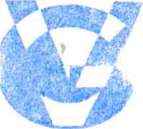 r-'.'-v ZIUW'DSKÁ2xuo uv. . .IAHA 10 TEL: 274 817 655Strany výslovně potvrzují, že základní podmínky této smlouvy jsou výsledkem jednání stran a každá ze stranměla příležitost ovlivnit obsah základních podmínek této smlouvy. Strany s jejím obsahem bezvýhradně souhlasí a jejich podpisy jsou projevem jejich vážné a svobodné vůle a dokládají pravost vzniku závazků z této smlouvy.V Ostravě, dne: 24. ledna 2020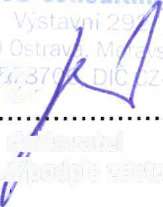 i/ldodavatelrazítko á podpis zástupce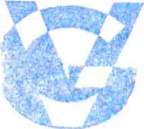 ■i ¡j* *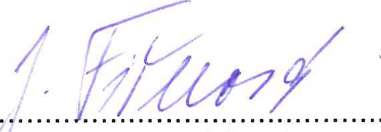 odběratelrazítko a podpis zástupceGYMNÁZIU" VODĚRAD5100 00 PRAH, TEL.: 274 817 uATLAS Consulting spol. s r.o,. člen skupiny ATLAS GROUP